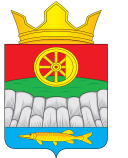 АДМИНИСТРАЦИЯ КРУТОЯРСКОГО СЕЛЬСОВЕТАКРАСНОЯРСКИЙ КРАЙУЖУРСКИЙ РАЙОНПОСТАНОВЛЕНИЕ26.05.2016.                                         с. Крутояр                                              № 89 Об утверждении Порядка предоставления иных межбюджетных трансфертов из бюджета администрации Крутоярского сельсовета                                                                                                                                                                                                                                                                                                                                                    В соответствии с Федеральным Законом от 06.10.2003 года № 131-ФЗ «Об общих принципах местного самоуправления в Российской Федерации», ст. 142.5 Бюджетного кодекса Российской Федерации, Уставом администрации Крутоярского сельсовета  ПОСТАНОВЛЯЮ:1. Утвердить порядок предоставления иных межбюджетных трансфертов из бюджета муниципального образования Крутоярский сельсовет бюджету муниципального образования Ужурский район по осуществлению части полномочий по вопросам местного значения поселения, на осуществление организации библиотечного обслуживания населения, определенных пунктами 4, 5, 6 статьи 14 Федерального закона от 06.10.2003 г. № 131-ФЗ «Об общих принципах организации местного самоуправления в Российской Федерации» согласно приложению 1 .2. Контроль за исполнением настоящего постановления оставляю за собой.3. Постановление вступает в силу в день, следующий за днем его официального опубликования в газеты «Крутоярские вести».Глава сельсовета                                                                            А.Н. РадченкоПриложение1 от 26.5.2016  № 89ПорядокПредоставления иных межбюджетных трансфертов из бюджета муниципального образования Крутоярского сельсовета бюджету муниципального образования Ужурский район по осуществлению части отдельных полномочий по вопросам местного значения поселения, определенных пунктами 4, 5, 6 статьи 14 Федерального закона от 06.10.2003 г. № 131-ФЗ «Об общих принципах организации местного самоуправления в Российской Федерации»     Настоящий Порядок устанавливает правила предоставления из бюджета муниципального образования Крутоярский сельсовет  (далее-бюджет поселения) по осуществлению части полномочий по вопросам местного значения поселения, определенных пунктами 4, 5, 6 статьи 14 Федерального закона от 06.10.2003 г. № 131-ФЗ «Об общих принципах организации местного самоуправления в Российской Федерации»..  На основании Решения Крутоярского сельского Совета депутатов о предоставлении межбюджетных трансфертов бюджету района  оформляется постановление администрации Крутоярского сельсовета Ужурского района Красноярского края. Подготовка постановления о предоставлении  межбюджетных трансфертов бюджету  района осуществляется  администрацией Крутоярского сельсовета.     Основанием для выделения финансовых средств из  бюджета Крутоярского сельсовета является соглашение о предоставлении  межбюджетных трансфертов бюджету района, заключенное между администрацией Ужурского района  и администрацией Крутоярского сельсовета.    Соглашение о предоставлении межбюджетных трансфертов бюджету  района  должно содержать следующие основные положения:- условия предоставления и расходования  межбюджетных трансфертов;- объем бюджетных ассигнований, предусмотренных на предоставление  межбюджетных трансфертов;- порядок перечисления  межбюджетных трансфертов;- сроки действия соглашений;- порядок осуществления контроля за соблюдением условий, установленных для предоставления и расходования межбюджетных трансфертов;     Размер иных межбюджетных трансфертов определяется  в соответствии с методикой расчета иных межбюджетных трансфертов  согласно соглашению о передаче части полномочий по решению вопросов местного значения.    Иные межбюджетные трансферты перечисляются из бюджета сельсовета в бюджет района ежемесячно до 20-го числа каждого месяца в размере ½ годового объема иных межбюджетных трансфертов , в соответствии со свободной бюджетной росписью бюджета поселения на текущий год.    Межбюджетные трансферты, полученные в текущем финансовом году и не использованные до конца текущего финансового года, подлежат возврату в бюджет Крутоярского сельсовета, если иное не предусмотрено соглашением.